My Early Years SEN Support Plan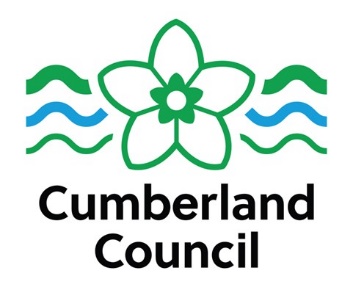 Name:Date of Birth:Date of Birth:Home language(s):Setting(s):Days / hours attending:Days / hours attending:Parent / carer names:Funded 2 year old placement? Yes / NoEarly Years Pupil Premium? Yes / NoEarly Years Pupil Premium? Yes / NoChild Looked After?  Yes / NoSEN SupportEHC needs assessment EHCPDetails about additional funding:Details about additional funding:Date plan started:Date to be reviewed:Date EHA reviewed: Parent / carer signature:AssessAssessAssessAssessAssessAssessThings I enjoy and can do at home and in the setting:Changes to things I enjoy and can do (date):Things I enjoy and can do at home and in the setting:Changes to things I enjoy and can do (date):Things I enjoy and can do at home and in the setting:Changes to things I enjoy and can do (date):Things I enjoy and can do at home and in the setting:Changes to things I enjoy and can do (date):My identified needs at home and in the setting:Changes to my identified needs (date):My identified needs at home and in the setting:Changes to my identified needs (date):Outcomes – what I hope to be able to do in the next 12 months:Outcomes – what I hope to be able to do in the next 12 months:Outcomes – what I hope to be able to do in the next 12 months:Advice has been followed from:Advice has been followed from:Advice has been followed from:PlanDoReviewSMART Target: What I would like to do nextWho can help me and how?Progress I have madeOther things you can do to help me: